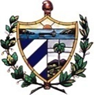 ПОСОЛЬСТВО РЕСПУБЛИКИ КУБА В РОССИЙСКОЙ ФЕДЕРАЦИИПравила въезда на КубуПравила въезда на Кубу подробно описаны на официальном сайте Министерства туризма Кубы на русском языке.https://www.cuba.travel/ru/%D0%9F%D0%BE%D0%BB%D0%B5%D0%B7%D0%BD%D0%B0%D1%8F-%D0%98%D0%BD%D1%84%D0%BE%D1%80%D0%BC%D0%B0%D1%86%D0%B8%D1%8F/%D0%9F%D1%80%D0%B0%D0%B2%D0%B8%D0%BB%D0%B0-%D0%B8-%D0%BF%D1%80%D0%BE%D1%86%D0%B5%D0%B4%D1%83%D1%80%D1%8BФорма D'Viajeros продолжает применяться для упрощения процедур в аэропорту. Эта форма на испанском и английском языках. Готовится на русском языке. Данная форма должна быть заполнена на каждого пассажира, кроме детей до 12 лет за 72 часа до поездки и не позднее, чем 12 часов после начала поездки. Во всех аэропортах Кубы у пассажира будет 30 минут бесплатного Wi-Fi для заполнения формы с помощью сотрудников аэропорта. Электронная форма заменяет бумажную форму, используемую кубинскими таможенными, иммиграционными и медицинскими службами.https://dviajeros.mitrans.gob.cu/inicioТребования COVID-19С 06.04.2022 для въезда на Кубу НЕ требуется ни отрицательный ПЦР, ни свидетельство о прививках, независимо от того, прошел ли путешественник Covid-19 или нет. Также не требуется обязательного карантина для прибывающих из-за границы. Несмотря на вышеизложенное, по прибытии на территорию Кубы у путешественников по-прежнему проводятся выборочные ПЦР-тесты.Туристы с паспортами Российской Федерации и Республики Беларусь не нуждаются в визе и могут находиться на Кубе 90 дней. Гражданам других стран СНГ требуется туристическая виза. Туроператоры могут получить туристические визы для этих граждан в кубинских консульствах в этих странах или в Москве. Индивидуальные туристы могут получить эти визы индивидуально в тех же консульствах, предъявив паспорт и авиабилет на Кубу.29/08/2022